City of Wilmington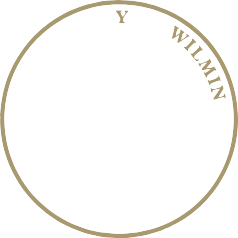 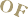 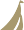 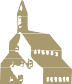 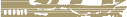 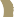 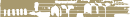 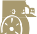 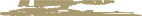 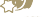 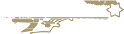 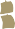 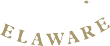 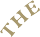 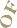 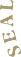 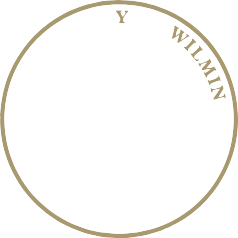 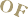 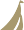 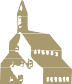 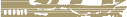 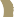 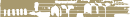 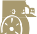 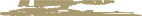 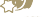 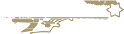 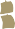 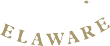 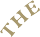 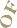 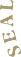 Ernest “Trippi” Congo, IICity Council Member, 2nd DistrictLouis L. Redding City/County Building800 N. French Street Wilmington, Delaware 19801-3537phone (302) 576-2140fax (302) 571-4071www.WilmingtonDE.govHealth, Aging & Disabilities CommitteeErnest “Trippi” Congo, II, ChairVa’Shun “Vash” Turner	Rysheema J. Dixon	Robert A. WilliamsCiro AdamsDr. Hanifa Shabazz, Ex-Officio MemberREVISED NOTICEHealth, Aging & Disabilities Committee MeetingWednesday May 23, 2018 5:00 p.m.1st Floor Council Committee Room AgendaDiscussion with The Department of Licenses and Inspections Regarding Bed Bugs and Tips for Residents about Bed Bug Extermination and Support Presentation on Payroll Fraud and Impact to Health, Aging, and DisabilitiesREV. 1 (05/17/18)